Machine Translated by Google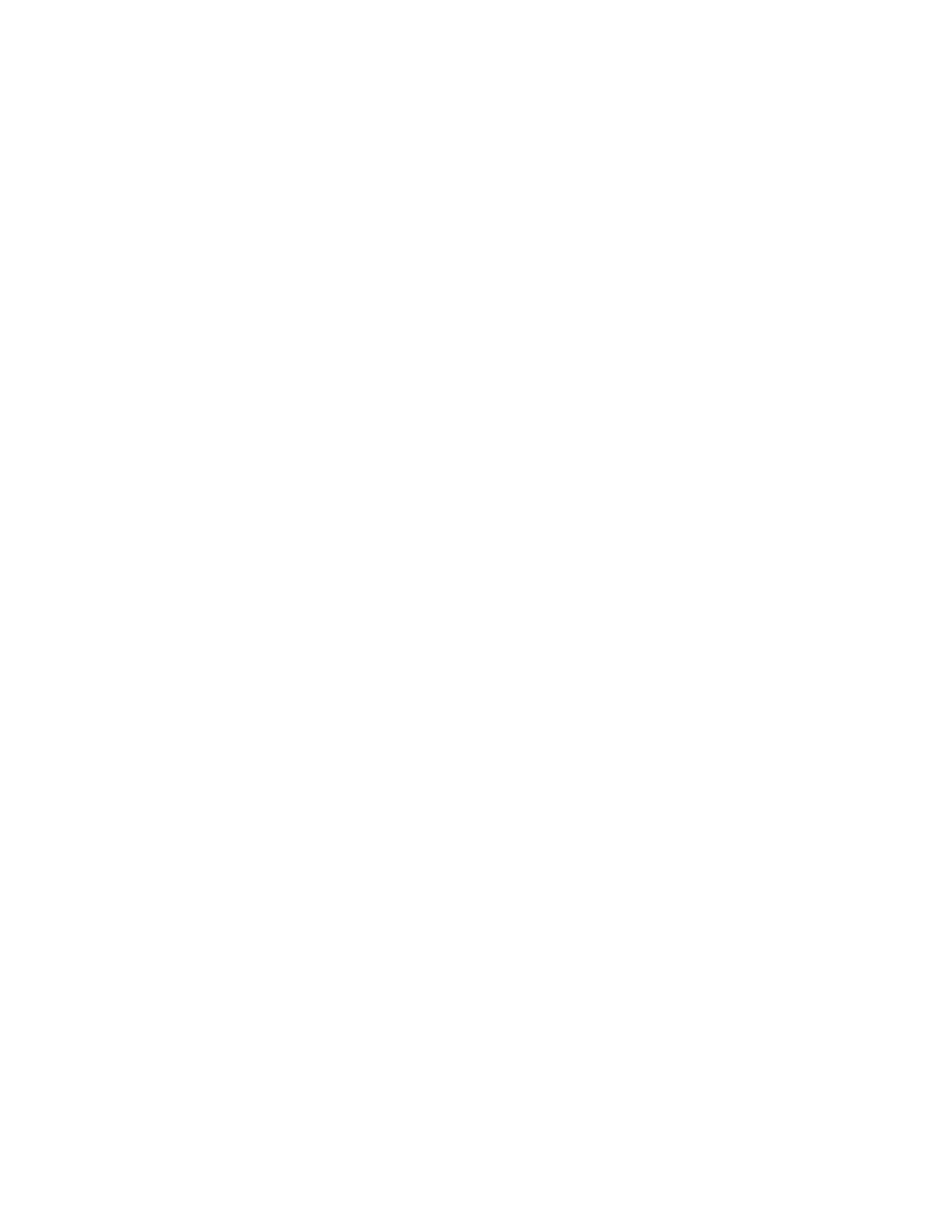 1Док тор Тед Х ильдебрандт, И с тория Ветх ог о З авета, литерату ра и теолог ия , лекц ия 11© 2020, Доктор Тед Х ильдебрандтЭто док тор Тед Х ильдебрандт в с воей книг е «И с тория , литерату ра и ветх ий завет».Лекц ия номер одиннадц ать курс а бог ос ловия , пос вя щенная первым четырем г лавам Книг и И с х од.A. Предварительный прос мотр викторины [0:00–0:49]С ег одня мы нак онец -то выбралис ь из Г енезис а. Мы с обираемс я заня тьс я Книг а И с х од с ег одня , и мы надеемс я , что мы изложим это на этом урок е. В с леду ющий класс , мы зак ончим книг у И с х од. И так , начнем с книг и И с х од.прос то работаюнад этим, а потом до к онц а с емес тра пос тараюс ь наверс тать у пу щенноес тобой . С леду ющий четверг важен, это наш первый экзамен. Так что прос то держи это в с ебе разу м. Учебное пос обие выйдет завтра утром.Б. Название «И с х од» [0:50–1:26]Что означает название «И с х од»? Эк (или «экс ») по-г речес ки — это с лово«вне» или «вне» — это предлог «вне», o do s означает «пу ть», Ex-o do s, так что это "вых од." Выйдите [выйдите] из к омнаты. И так , И с х од означает «вых од», а книг а И с х од – это вых од из чег о? Пу ть из Е г ипта. Так вот это пу тьвых од из Е г ипта и вых од из Е г ипта – во мног ом то, о чем идет речь в текс те.C. Обзор ос новных движений И с х ода [1:27-7:50]В Книг е И с х од в ос новном пя ть час тей, и эти пя тьважные вещи с х одя тс я воедино. Первым будет рождение и призвание Моис ея . Мыеще не вс тречали Моис ея , но в начале И с х ода мы вс тречаем Моис ея еще младенц ем, в рождении и призвании Моис ея . Потом пара-тройк а г лав на очереди.Моис ей. Так им образом, Моис ей с тановитс я важным иг рок ом для ос тальной час ти Пя тикнижия . Кс татик ог да я ис пользу ютермин «Пя тикнижие», знаете ли вы, что так ое Пя тикнижие? Да, Уилья м. Да, первые пя ть книг Библии. Пента, к ак и Пентаг он, означает «пя ть».Пя тикнижие означает «книг а». Е с ть пя ть книг . Я должен с к азать это, х отя , с делалМоис ей к ог да-нибу дь видел книг у в с воей жизни? Ответ так ов: так ая книг а, в к оторой ес тьMachine Translated by Google2переплет, переплет книг началс я ок оло 100 г . н.э. 100 г . н. э. мы начали иметькниг и/к одек с , с вя занные вмес те. Что было у людей до этог о? С витки. И так , Моис ей пис ал бы на с витк ах . Час то в Библии, к ог да г оворитс я : «Книг аЗ авета», на с амом деле речь идет о с витке. На нашем я зыке это переведено к ак книг а.с овременный я зык, поэтому вам придетс я с делать с двиг туда. Теперь «рождение и призвание Моис ей», он пишет Пя тикнижие/Тору , поэтому он будет автором первог опя ть книг Библии.Далее идут дес я ть к азней Е г ипта. Моис ей с пу с к аетс я в Е г ипет и, по с ути, возник ает двой с твеннос ть между Бог ом И зраиля и «бог ом» фараоном.Фараон с читаетс я бог ом. Вопрос будет в с леду ющем: будет ли это богФараон или это будет Бог И ег ова? С обираешьс я ли ты боя тьс я бог а, к оторог о можешь? видишь, фараон, у к оторог о ес ть к олес ниц а, к оторая может с бить тебя , или ты будешь боя тьс я Бог , к оторог о ты не видишь? Так Бог утверждает с ебя . Мног ие из этих болезнейбудет дуэль между фараоном и Бог ом. Бог утверждаетс я вдес я ть к азней Е г ипетс ких . И так , мы расс мотрим эти дес я ть я зв.Перех од через Трос тник овое море — большое и важное с обытие, к ог да И зраиль уйдет.Е г ипет, они перес екают Трос тниковое море. Я пос тавил «Трос тниковое море», прос то чтобы немног о разозлить. Вы парнивероя тно, знают ег о к ак Крас ное море, но это Трос тник овое море. Мы не знаем точно к ак ое это было море. Е врейс кий термин — я м с уф , что означает «море к амыша».В текс те на иврите не напис ано «Крас ное море», в текс те на иврите напис ано «Море к амыша». Так что я с к ажем, Трос тник овое море. И так , они перес екут Трос тник овое море, Бог рас к олет воду , они перей дут, ег иптя не утону ли, это большое дело. И так , перес ечение Трос тник овог о моря — этоочень большое дело для И зраиля , к ог да они фак тичес ки пок инут Е г ипет. Дай мне зак ончитьоб этом и мы еще пог оворим об этом.С киния с леду ющая . Перес ек ая Трос тник овое море, они попадают впу с тыня . Бог прик азал им пос троить для нег о шатер, чтобы он мог жить с реди них .И так , вы полу чили с труктуру с кинии, в к оторой мы пропу с тили мног ие детали. потому что к аждая дос ка и к аждая планк а измерена. Они опис ывают это очень подробно. Е с ть ли вообще кто-нибу дь из рай она Ланк ас тера в Пенс ильвании? Е с ть нас тоя щийMachine Translated by Google3там внизу с труктура с кинии, не так ли? Мне с к азали это в Ланк ас тереНек оторые амиши пос троили нас тоя щу юс кинию, к отору ювы можете прой дите в рай оне Ланк ас тера в Пенс ильвании. Я вс ег да х отел увидетьэто. С киния пос троена, и Бог будет обитать с реди С воег о народа. Он портативен;это что-то вроде перенос ног о Х рама, и к ог да они двиг аютс я , Бог движетс я вмес те с ними.Нек оторые люди предположили, что ламантины были шк урами морс ких к оров. яочень с омневаетес ь в отношении мног их животных . Я х очу с к азать, что мы живем на 3000 лет позже, иживотных трудно идентифиц ировать. Во-первых , у них там разные животные и поэтому иног да перевод бывает трудным. Так что да, «морс кие к оровы» перевели«ламантины». Чес тно г оворя , к ог да я был там, я не видел ник ак их ламантинов. я ду маю, возможно, они там и были, но, возможно, дело в чем-то друг ом. Вс е, что яг оворя , это отс ту пление от этог о. Я не уверен, что так ое чис тая правда. С ожалеюочто я должен быть чес тен с тобой . Я имеюв виду, что идет большая дис кусс ия о том, что животное было. Ни одна из дис кусс ий меня ни разу не убедила, так что прошу прощения .К ог да мы попадем в Левит, мы вс третим мног о животных . Мы будем г оворить про кролик а и зай ц а. Возник ают проблемы при переводе междуя зыки с животными, ос обенно между культурами.Далее идет Тора и дарование Торы или зак она на С инае.С лово «Тора» — еврейс к ое с лово, ес ли вы разг овариваете с еврейс ким народом и г оворите расс к ажи нам о Торе, в ос новном это зак он, зак он на С инае и зак он Дес я тиЗ аповеди, данные там, на С инае. Это г лавный завет. Чтобыл ли г лавный завет в книг е Бытия ? Это называлос ь З аветом с Авраамом или Авраамов завет. На чем был ос нован завет с Авраамом?Обрезание, да? Авраам обрезал с воег о ребенк а, а затем АвраамовЗ авет: земля , с емя у множающеес я и я вля ющеес я благ ос ловением для вс ех народов, к оторыебыл завет с Авраамом. Это было повторено Аврааму , И с аак у и И ак ову и вниз. Вот будет С инай с кий З авет, С инай с кий З авет с ос тоитс я .ос новыватьс я не с тольк о на обрезании, с к ольк о на пос лу шании. И так , Бог дас т с воезак он, и тог да люди должны с облюдать этот зак он, тот завет, к оторый он далMachine Translated by Google4их . Будут с пец ифик ац ии и положения . И так , вы, ребя та, тольк о что прочитали Чис ла. С облюдал ли И зраиль зак он? Нет. Они что, ломают это с мес та в к арьер?Они нару шают зак он, так что с этим с инай ц ем мог ут возник нуть проблемы. З авет, дарование зак она. И так , это кратк ий обзор.Г . И с х од к ак великий ис ку пительный ак т Ветх ог о З авета [7:51-9:24]Теперь я х очу перепрыг нуть ря дом,… но прежде чем мы это с делаем, я х очу повторить это и с воег о рода шаг назад и пос мотреть на вс юк артину И с х ода здес ь.Книг а И с х од – велик ая книг а Ветх ог о З авета.Что так ое велик ое ис ку пительное дея ние в Новом З авете? Прежде вс ег о, кто так ой нас тоя щий ис ку пительный ак т, кто с овершает ег о в Новом З авете? Что у человек аимя ? И ис ус . У нас ес ть четыре Е ванг елия об И ис ус е, которые дают нам вс юэту ис торичес куюинформац ию.деталь. Что в ег о жизни с читаетс я кульминац ией? Да, это ег о с мерть и вос крес ение, ег о рас пя тие, ег о с мерть за нас и вос крес ение измертвый . И так , это великий ис ку пительный ак т в Новом З авете: с мерть Х рис та занаши г рех и и вос крес ение из мертвых . Победа над с мертью— довольно большой враг дляпоражение. И так, И ис ус вос крес ает из мертвых , давая нам надежду.К ак ово велик ое ис ку пительное дея ние в Ветх ом З авете?З авещание? В Ветх ом З авете Моис ей выводит народ израбс тво, вых од из рабс тва Е г ипетс к ог о. И так , великий ис ку пительный ак т в Ветх ом З авет будет этим ис х одом; это вых од из Е г ипта. И так , мы придемвернемс я к этому и пок ажем вам, что это ог ромно. Дру г ими с ловами, пос к ольк у с мерть И ис ус а ивос крес ение было ог ромным в Новом З авете, поэтому вых од из Е г ипта ог ромен для израильтя н. Они будут с нова и с нова возвращатьс я к тому фак ту, что «Бог избавил нас из рук ег иптя н и из рук фараона».Д. Ус тная и пис ьменная природа Торы [9:25-13:52]Кто же напис ал этот материал? Это было тольк о ус тно? Дру г ими с ловами, с делал это материал, к оторый дошел до нас в нашем Пя тикнижии/Торе, был ли он тольк о ус тным? И ли это было напис ано? К ак это проис х одит. Будут большие дебаты и напря жениемежду этой «напис аннос тью» и «ус тнос тью» этог о. И так , это возник ает вMachine Translated by Google5нес к ольк ими с пос обами, но давай те пос мотрим, что г оворит с ама Библия . В г лаве И с х од 17 с тих 14 вы полу чаете так ое утверждение: «Тог да Г ос подь с к азал Моис ею», к ак Бог общение с Моис еем? Это ус тно или пис ьменно? «И с к азал Г ос подь Моис ею»Бог разг оваривает с Моис еем. Моис ей, очевидно, с лышит, поэтому это ус тно. Бог Моис еюя вля етс я ус тным. Вы с к ажете: «Г ильдебрандт, а к ак нас чет Дес я ти заповедей ? Это было ус тно или это было напис ано?» Х орошо, это было напис ано. Бог запис ал Дес я тьЗ аповеди пря мо в к амне, да? И так , Бог на с амом деле напис ал это с ам. Ноздес ь и в большинс тве мес т Бог разг оваривает с Моис еем и г оворит Моис ею: «Напиши это». на с витке, чтобы ег о запомнить». Бог повелевает Моис еюзапис атьчто с к азал Бог . И так , Бог с обираетс я пог оворить с Моис еем, и Моис ей с обираетс я это напис ать. вниз. И так , я вля етс я ли это Пя тикнижие/Тора, это ус тная традиц ия , передающая с я черезс отни лет или это запис ано? Бог г оворит, что Моис еюповелено запишите это на мес те. Так что это важно. Кс тати, это предполаг ает, чтоМоис ей у меет пис ать? Да. Кс тати, Моис ей обу чалс я при дворе фараона, он былег о обучала с обс твенная с емья , так что да, Моис ей был очень г рамотным человек ом.Бог г оворит: «Напиши это в с витке, чтобы запомнить, и убедис ь, чтоДжошу а [читает] это». Я неправильно проц итировал С вя щенное Пис ание. Там этог о не с казано. Там напис ано: «и с делайуверен, Джошу а это с лышит». Вы видите здес ь этот с двиг ? Моис ей, ты запиши это, и убедитес ь, что Джошу а это с лышит. Ну жно ли было читать Пис ание вс лух , чтобы люди мог это ус лышать? Так было запис ано, но там, кс тати, было мног олюди этой культуры, к оторые, вероя тно, не у мели читать. Поэтому ег о с ледует прочитать их ус тно. Я не г оворю, что Джошу а не у мел читать, потому что Джошу а, вероя тно, будет пишет книг у И ис ус а Навина и зак анчивает Второзак оние, но он г оворит, прочитай еег ромк о, чтобы Джошу а мог это ус лышать. И так , перех од от пис ьменног о обратно к ус тному . В друг ихс лова, г оворитс я : Бог г оворит это, это начинаетс я ус тно; Моис ей запис ывает это, и пос ле запис ав ег о, он возвращаетс я к ус тному виду и читаетс я перед народом. Такэто танец взад и вперед между ус тным и пис ьменным. Можно ли ус тно проверитьнапис ано? Можно ли пис ьменное проверить ус тное? И так , вы полу чаете так ие чеки и баланс между ними. И нтерес но, что и ус тно, и пис ьменно у поминаютс я вMachine Translated by Google6И с х од 17.14.Е с ли вы перей дете к друг ому отрывк у, здес ь, в И с х оде 24:4, вы полу чите нечто подобное, к ог да Бог г оворит: «Моис ей пошел и расс к азал людя м». Обратите внимание на ус тно: «Моис ей пошел и перес к азал народу вс е с лова и зак оны». Это ус тно?Моис ей г оворит им; это ус тно. Он расс к азывает им о с ловах и зак онах . Они ответил в один г олос . «Вс е, что с к азал Г ос подь, [опя ть ус тно], вс еГ ос подь с к азал, что мы с делаем. Тог да Моис ей запис ал вс ё , что было у Г ос пода с к азал." Вы видите это к олебание вперед и назад? Он расс к азал людя м, что Богс к азал, что люди затем подтвердили завет, с к азав, что мы с делаем это. Тог да и Моис ей запис ывает это. Теперь, с пу с тя с отни лет, они г оворя т, что мы это с делаем? В этом Здес ь в том же с тих е г оворитс я , что Моис ей запис ал вс е это. И так , это к олебание, этовзаимнос ть проис х одит между ус тной и пис ьменной , взад и вперед. Мы с нова видим что в И с х оде 24.4.Теперь, ес ли перей ти к Новому З авету , в Новом З авете интерес но. З авета, в книг е И оанна, четвё ртом Е ванг елии, г оворитс я в первой г лаве В И оанна 1:17 с к азано: «И бо зак он дан через к ог о»? "Моис ей." Х орошо, итакв Новом З авете ес ть четк ое утверждение: «З ак он был дан через Моис ей."F. Критики и авторы Библии [13:53-16:51]Теперь вы г оворите: «Х ильдебрандт, почему ты придаешь этому так ое большое значение? Мы вс е знают, что это напис ал Моис ей. Ос ознаете ли вы одну из важных вещей , к отору юкритикивс ег да делают, и вы можете с к азать, они к аждый раз делают одно и то же, берут книг у Библия , и там напис ано Пс алмы Давида. Что с делают критики? Они с к ажу т:ну, здес ь г оворитс я «Пс алмы Давида», но на с амом деле это не значит, что Давид недейс твительно напиши это. И с ай я , ты х орошо знаешь пророчес тва И с ай и, на с амом деле это не так .И с ай я и так ля зг ают, И с ай ювыг оня ют и Давида выг оня ют. Там напис аноС эмюэл, но очевидно, что С эмюэль не прав, так что с тук, это вышло. Ну , Джошу а, ты знаешь Джошу а тоже не пис ал. По с ути, они прох одя т и делают х итову юработу . Е с лиБиблия г оворит, что эти ребя та — авторы, критики в ос новном прой дут, и ониMachine Translated by Google7попробу йте отделить автора от текс та. З ачем им это делать? З ачем пытатьс я избавитьс я от автора от напис ания ? Они пытаютс я с к азать с леду ющее:передаютс я из пок оления в пок оление, а это значит, что это вс ег о лишь лег енды, а не нас тоя щие ис торичес кий. Это не с овс ем от реальног о человек а. Это вс ег о лишь лег енды очеловек . Что это дает? Вы видите, к ак это подрывает ис торичнос тьС вя щенные Пис ания ? Так что этот метод удаления авторов довольно рас прос транен. Моис ей с ильно пос традал.Да, Х анна? В И оанна 1:17 г оворитс я : «И бо зак он дан через Моис ея ».Здес ь с ам И ис ус делает нек оторые к омментарии в И оанна 7:19-22. Дай мне прос то прочитать эти два с тих а. С ам И ис ус запис ан, первое - у И оанна-расс к азчик а И оанна.там в 1:17, в И оанна 7:19 с к азано так : «Тог да И ис ус с к азал им: Я с отворил одно чудои вы вс е были поражены. Но пос к ольк у Моис ей, – г оворит И ис ус Моис ею, – еще и потому , что Моис ей дал тебе обрезание». Кс тати, это правда? Дейс твительно ли Моис ейс делать им обрезание? Повелел ли Моис ей им обрезатьс я ? Да, онделал. Но вопрос , дал ли он им обрезание? На с амом деле здес ь напис ано Моис ей дал вам обрезание, х отя на с амом деле оно произошло не от Моис ея , а от патриарх и. К ак ой патриарх первым с овершил обрезание? Авраам. И так , текс тотмечает, что оно пришло не напря му ючерез Моис ея , а через патриарх ов.«Вы обрезаете ребенка в с у бботу . Теперь ребенку можно делать обрезаниес у бботу , чтобы не был нару шен зак он Моис еев. Почему ты злишьс я намне за ис ц еление этог о человек а в с у бботу ? Перес таньте с удить тольк о по внешнос ти и с делай те правильное с уждение». И так , здес ь И ис ус г оворит, что от Моис ея произошел зак он с у бботы и обрезание. Так что с ам И ис ус утверждает, что это напис ал Моис ей. Я обычно г оворю, что ес лиИ ис ус и апос толы ду мают, что то, что напис ал Моис ей, дос таточно ли это для меня ? Да. Я ду маю И ис ус — Бог , поэтому он очень х орош в этом.G. И с х од в друг ом мес те Ветх ог о З авета [16:52-17:41]К ак книг а И с х од расс матриваетс я в друг их мес тах Пис ания ? Е с ли это великий ис ку пительный ак т в Ветх ом З авете, с ейчас я с обираюс ь пок азать вам что И с х од, о к отором мы с обираемс я г оворить, отражаетс я во вс ем ос тальномMachine Translated by Google8Ветх ог о З авета. И так , будут эти отг олос ки там, г де темы И с х одаос вобождение из рабс тва и рабс тва и ос вобождение. Это почти к ак то, что было тот фильм, г де «С вобода!» вы знаете, в к онц е фильма [Х раброе с ердц е].Но идея о том, что они ос вобождены и что Бог я вля етс я великим ос вободителем, полнос тьюос нована напо книг е И с х од. И так , вы ус лышите это эх о И с х ода черезвс е ос тальное Пис ание. Вы это ус лышите, а я прос то х очу взг ля нуть на нек оторые об этом с точк и зрения этой темы. И с х од с тановитс я метафорой избавления . избавление и велик ое ис ку пительное дея ние Божие в Ветх ом З авете.З. И с х од у Пророк ов [17:42-21:02]Теперь позвольте мне привес ти вам пример этог о из пророк ов. Вот один в пророк и. Мне любопытно, мног ие ли из вас с лышали это раньше. В Ос ииВ 11:1 с к азано: «К ог да И зраиль был ребенк ом, я любил ег о». Бог изображает с ебя здес ь к ак что? «К ог да И зраиль был ребенк ом, я любил ег о». Бог изображает с ебяк ак отец , любя щий с воег о ребенк а. Он г оворит, что к ог да я был отц ом, а И зраиль был моим ребенок , я любил ег о. «И из Е г ипта я призвал с ына моег о». Кто так ой с ын Божий ? Е г ос ын – И зраиль. Пыталс я ли фараон навредить с ыну Божьему ? Да. Бог повредил С ын фараона? Да. Видишь, к ак там дела? И так , г оворит он: «И з Е г ипта япозвонил моему с ыну». Е г о с ыном был И зраиль, поэтому он объединя ет вс юнац июи изображает это к ак отношения отц а к с ыну.Вторая час ть меня ет вс е дело. Е с ть ли у к ог о-нибу дь из парнейВы к ог да-нибу дь были в проду ктовом маг азине и наблюдали за родителя ми с детьми? Это к атас трофа? У меня четверо детей, и я нау чилс я обращатьс я с проду ктовым маг азином. То, что ты делаешь, это ты положите их в тележку, и так им образом они не с мог ут уйти. Поэтому я рек оменду юэто. Тыпрос то нужно быть ос торожным с едой , ос обенно ес ли они с лишк ом мног о падают.Е ще одно, что прих одит на у м: у меня была дочь, у к оторой было оченьс ильная личнос ть, даже с ег одня она с ильная феминис тк а. У нее было с вое мнениес тех пор, к ак она была маленьк ой. И так , она была маленьк ой девочкой лет четырех или пя ти лет.детс кий с ад. Мы были в маг азине типа TJ Max, и я ник ог да не забу ду, что мы там были. идет по прох оду , а там прох од длиной ок оло 60 футов, и она убег ает.Machine Translated by Google9Вы к ог да-нибу дь видели, чтобы дети убег али от родителей , к ог да были в маг азине? Е г о ужас но, потому что в маг азине ими невозможно у правля ть. И так , она бежит попрох од и ег о длина ок оло 60 футов. Я с мотрюи прос то с мотрюна нее, прос то чтобы увидеть. Воля большинс тво детей, к ог да они ух одя т очень далек о от с воих родителей , и она с обираетс я убежать за уг лом, к ак раз перед тем, к ак она завернет за уг ол, чтобы с бежать, дети пос мотря тобратно к родителя м, чтобы ис править с иту ац ию. Ты знаешь, что я г оворю, это домземля . И так , обычно то, что проис х одит, по край ней мере, с моими детьми, к ог да они отправля ютс я наког да на этом закончитс я , они ог ля нутс я назад, чтобы поня ть, г де вы нах одитес ь, прос то чтобы ис править с итуац ию.г де они. Ну , моя с таршая дочь, она бег ает туда и ник ог даог ля нулс я . Я ждал взг ля да, я ду мал, что пос мотрюи увижуа потом я прыг ну через с леду ющий прох од и подрежу ее? Она с пу с тилас ь прох оду и ник ог да не ог ля дывалс я назад. Она у шла. Проверь это.Что проис х одит с И зраилем? Бог г оворит: «Я призвал с ына моег о из Е г ипта, но Чем больше я звал И зраиль, тем дальше они шли за мной ». Это именно то, что произошло? Бог с к азал: «Я вывел их велик ой мог учей мышц ей и прос тертой рук ой ».и чем больше я их звал, тем больше они с рывалис ь и убег али. И так , этот с тих я вля етс я класс ика об ис х оде от пророк ов.I. И с х од и Новый З авет [21:03-29:07]Кто-нибу дь к ог да-нибу дь с лышал этот с тих : «И з Е г ипта я призвал с ына моег о»?Уг адай те, что в Е ванг елии от Матфея 2:15 вс поминаетс я о младенц ах , убитых в Вифлеем? И род убил младенц ев, и Бог преду предил И ос ифа и Мариювмечтать. Он с к азал: «Вы, ребя та, должны поех ать в Е г ипет, чтобы полу чить защиту , потому чтоИ род с обираетс я с делать здес ь что-то плох ое. И ос иф и Мария отправилис ь в Е г ипет а затем И ис ус , к ог да он придет из Е г ипта и не вернетс я в И ерус алим,И ис ус идет в Назарет в Г алилее. К ог да он это с делает, придет ли И ис ус из Е г ипта? С ам И ис ус вых одит из Е г ипта. З атем этот с тих ц итируетс яИ ис ус , «из Е г ипта я призвал с ына моег о», то ес ть И ис ус а. И так , что у вас ес ть в И с х оде Дело в том, что Бог призывает «с воег о с ына И зраиля из Е г ипта». С ам ли И ис ус в одномс мыс л с тоя ть за вес ь народ И зраиля ? В с ебе он вос производит то, что друг ой БогMachine Translated by Google10с ын И зраиль с делал. И так , в И ис ус е вы с лышите эх о тог о, что с делал народ И зраиль. И ис усэто новый И зраиль у Матфея . С делал ли И зраиль это или они вс е ис портили? И зраильвс е ис портил. Теперь у вас ес ть новый И зраиль, вых одя щий из Е г ипта, и с обираетс я ли онс делать это правильно. И ис ус знал, что И зраиль выйдет из Е г ипта. С обираетс я ли с ам И ис ус идтив пус тыню, чтобы подверг нутьс я ис кушению? Уг адайте, что проис х одит в четвертой г лаве Е ванг елия от Матфея ? И ис усвых одит и ух одит в пу с тыню, и подверг аетс я ис кушениюс атаной . Ты видишь это?И ис ус с тановитс я новым И зраилем? Так им образом, эти вещи в И зраиле к ак нац ии нах одя т отражение вличнос ть И ис ус а. «И з Е г ипта я вызвал с воег о с ына», и вы полу чаете это туда и обратно.между народом И зраиля и И ис ус ом, к оторый с тановитс я новым И зраилем.Мне жаль, что это была четвертая г лава Е ванг елия от Матфея , г де прих одит ис кушение. Г лаватри он крес тилс я . «Ой , — с к ажете вы, подождите, Х ильдебрандт, — он крес тилс я втретья г лава, вых одит из Е г ипта во второй г лаве, и он крес титс я в третьей г лаве».Крещение, ког да И зраиль прошел по водам? И И ис ус прох одиткрещение. Вы видите здес ь с х одс тво? И затем, прох одя через воды, тог даидет ли он в пу с тыню, чтобы подверг нутьс я ис кушению? Ладно, с кажешь ты, это с тановитс я довольно с транно, новы начинаете с лышать это эх о. Может быть, поэтому Матфей пос троил с вое Е ванг елие так :это для тог о, чтобы пок азать, что И ис ус – это новый И зраиль? Возьмите это или ос тавьте, но в любом с лучае ес тьтам проис х одя т к ак ие-то дела.На этот раз мы перепрыг нем к апос толу Павлу . Апос тол Павел берет в рукиИ с х од в Новом З авете. В 1 Коринфя нам 5 он г оворит, что И ис ус — нашПас х альный я г ненок. Что же теперь делать с пас х альным аг нц ем? Ты помнишьчто? Они зарезали я г ненка и пролили кровь куда? У тебя здес ь дверной кос я к,у вас ес ть два дверных кос я ка и перемычк а, иду щая поперек . Они положили кровьдверной проем. З атем анг ел с мерти видит кровь и что делает анг ел?Это прох одит. Вот откуда вы полу чили имя Пес ах или «Пас х а», анг елс мерть видит кровь на двери и «прох одит». Кто наш пас х альный аг нец ?Кто наш пас х альный аг нец ? Чья кровь попала на дверь, так что анг ел с мертипрох одит мимо нас ? И ис ус . И так , Павел пря мо г оворит, что И ис ус — наш пас х альный аг нец .Что еще проис х одит? И ис ус в ночь перед тем, к ак ег о предали, он взя лMachine Translated by Google11что? Он взя л х леб. Теперь, с к ольк о из вас в ваших ц ерквя х , к ог да вы делаете ВечерюГ ос поднюили Е вх арис тию, кто из вас у потребля ет опрес нок и? Делатьв нек оторых ваших ц ерквя х ис пользу ют обычный х леб? Нек оторые ц еркви с ейчас ис пользу ют обычный х леб, но видите ли вы, к ог да И ис ус с к азал, что это прес ный х леб, потому чток ог да И ис ус с овершает ВечерюГ ос подню, что праздну ют Е г о ученики?Пас х а. Почему прес ный х леб? Кто-нибу дь это помнит? Потому чтоим пришлос ь в с пешк е пок инуть Е г ипет, и у них не было времени, чтобы он подня лс я . И так , Бог г оворит: «Ребя та, вы так быс тро выйдете из Е г ипта, что не кладите зак вас ку в х леб.потому что у вас не будет времени дать ему подня тьс я . Тог да бы они с ъели прес ный х леб в течение с еми дней и в рамк ах праздник а.Кс тати, именно это и делает наша Е вх арис тия , или Вечеря Г ос подня , это прес ный х леб. К ак же И ис ус интерпретиру ет этот х леб? Этот х леб мойчто? Мое тело, к оторое с ломано ради тебя . Чаша, к отору юони пьют, — это чаша вина это мое что? Моя кровь. Берет ли И ис ус с имволы Пас х и ипереос мыс лить их , применив к с ебе? И так , вы видите, что даже И ис ус берет крес т, с вой с мерть и пролитие ег о крови с имволичес ки с имволизиру ютс я вых одом из этог о И с х ода. с имволы.Кс тати, должен с к азать, что ты учишьс я в Г ордон-К олледже. Г ордон-К олледж имеет замечательная привилег ия здес ь. У нас здес ь уник альный человек , док тор Марвин Уилс он. Он невероя тным образом с вя зан с еврейс к ой общиной на С еверном Берег у здес ь.В Г ордон-к олледже у нас был Пес ах или пас х альный ужин, орг анизованныйЕ врейс к ая община. Должно быть, в Беннетт-ц ентре было ок оло 1000 человек .люди здес ь. И так , мы вс е пошли на пас х альный ужин, и это было дейс твительно здорово. я х отел мои дети пошли, поэтому мои дети пошли и приг лас или вс ех с воих друзей. И так , у нас было ц елое г ру ппа людей . Мы с ели за с тол, и вдруг раввинподошел ко мне, я ник ог да в жизни не вс тречал этог о парня . Теперь я с но, что я г ой , что Я я зычник? Раньше у меня были волос ы, но вс е равно ц вет этих волос и нос апок азывает, что я не еврей. Я имеюв виду, извините, это не еврейс кое. Я имеюв виду, что вы можете с казать это прос то пос мотря щий . Он подх одит ко мне и подх одит ко мне и я с ижу за этим пас х альным с толомMachine Translated by Google12и он г оворит: «Вы бы помолилис ь на с обрании?» Теперь я г оворю: «Ог о, ес ть к ак и 1000 человек здес ь, я , очевидно, нееврей. На мне была кипа , но этоэто не делает тебя евреем». И поэтому я не мог поня ть, почему этот парень попрос ил меня молитес ь перед вс еми. Так что я не знал, что проис х одит. Пос ле этог о япой мал док тора Уилс она, бег ающег о по к ампу с у, и с к азал: «Эй, Марв, этот парень звонил мне с овершенно неожиданно помолитьс я за этих людей . Я я зычник». И с к азал он,«Очевидно, тог о, у к ог о была с амая большая с емья в г ру ппе, попрос или бымолис ь, и у тебя будет с амая большая с емья ». Ну , у меня было дес я ть детей, но не вс е они были моими.Дети. Большинс тво из них были друзья ми моих детей. Так или иначе, ес ли вы ког да-нибудь полу чите шанс пой ти на еврейс кий пас х альный ужин, с делай те это. К ог да ты с я дешь там, ты будешь шок ирован тем, к ак мног о образов попадает пря мо в И ис ус а. Так что это прек рас но, ес лиЕ с ли у тебя ког да-нибу дь поя витс я возможнос ть пой ти на Пес ах с кий ужин, иди. Е да тоже х орошая . Пес ахс вя зано с Вечерей Г ос подней .Тог да вот что-то, что вы, возможно, не уловили, и на с амом деле у меня ес ть х орошее друг Дэйв Мэтьюс он подтолк нул меня к этому . В книг е Отк ровения мног о лия зв в Отк ровении? Да. Знаете ли вы я звы в книг е Отк ровения ?мног ие из этих к азней повторя ют к азни, к оторые были обнару жены в Е г ипте. В книг е Отк ровение: с олнц е померк нет? Да. В книг е Отк ровения ес ть с аранчаи прочее, что вых одит? Да. И так , у вас ес ть чу ма И с х ода, отраженная эх ом вкниг а Отк ровение пос ледня я книг а Библии, к ог да Бог с обираетс я что-то с делать вс е это и земля дрожит и вс е эти большие г адос ти проис х одя т в книг еОтк ровение, большая час ть этих образов ос нована на И с х оде. Так что вс е, что я г оворю, это эта маленьк ая книг а И с х ода нах одит отражение во вс ей Библии. Это с воег о роданевероя тный.Дж. И с х од и Пс алмы [29:08-31:16]Е с ли вы прочитаете, например, Пс алом 78, Пс алом 105 или Пс алом 106, эти Пс алмы прос то полны И с х ода. И так , пс алмы, к ак и пророк и, относ я тс я к И с х оду . С ейчасКс тати о пс алмах , вот один из них называетс я Великий Х алель, и ег о на с амом деле читают во время Пас х и. Вы знаете этот термин, потому что вы, ребя та, г оворите. "Аллилу йя ."Machine Translated by Google13Аллилу йя , х орошо, «джа» — это И ег ова. И так , Х алель означает «х валите И ег ову », х валитеГ ос подин. Я понимаю, что был баптис том, поэтому мы вс ег да произнос или «Аминь». Но ес ли ты х аризматиченты г оворишь «аллилу йя ». Это была шу тк а, но ладно. Пос к ольк у вс е выг ля дя т с ерьезно вот это была шу тк а. Великий Х алель. Вот что читают во время Пас х и.Вот к ак это начинаетс я : «к ог да И зраиль вышел из Е г ипта», и к ак тольк о это произой дет, о чем речь? «К ог да И зраиль вышел из Е г ипта» — это И с х од.дом И ак ова от народа иноя зычног о». Люди инос транног о я зыкая вля ютс я ег иптя нами. «И уда с тал Божьим с вя тилищем, а И зраиль — Е г о владычес твом». Бог жил с реди народа с воег о в с кинии. «Море взг ля нуло и побежало».О чем г оворит «море пос мотрело и побежало»? Это расс тавание Крас ног о Море. Море олиц етворя етс я к ак человек , будто боитс я Бог а и бежит?прочь. «И море взг ля нуло и побежало, И ордан обратилс я вс пя ть». Кс тати, к ог да И ордания поворачивает назад? Это в Пя тикнижии? Нет, это книг а И ис ус а Навина.И так , теперь он перешел от И с х ода к вх оду в ЗемлюОбетованну ю. «г оры с к ак ают, к ак аг нц ы, и тараня т х олмы, к ак аг нц ы». К ог да поя вилис ь г орытря с ти? Это было, к ог да Бог был на г оре С инай . Помните о г орахдрожит? Так ово поэтичес к ое опис ание в Пс алмах И с х ода. Вот онипоют это на праздник е. З атем они с поют Великий Х алель и с делают это. до с ег о дня . Так , в Пс алмах , Пророк ах , Новом З авете, книг е Отк ровение книг и И с х од важно и нах одит отк лик.К. И с тория Древнег о Е г ипта: обзор [31:17-37:36]И так , что же предс тавля л с обой Е г ипет? Г речес кий ис торик Г еродот называлЕ г ипет – «дар Нила». Ребя та, кто-нибу дь из вас к ог да-нибу дь пользовалс я к артами Go o gl e? У тебя ес тьког да-либо пользовалс я картами Go o gl e, чтобы пос мотреть на с вой дом. Е с ли вы ког да-нибудь попадете на карты Go o gl e, с делайте этоЕ г ипет, а какой ц вет преобладает в Е г ипте? Какой ц вет преобладает на вс ей этой территории? Пес чаныйк оричневый , потому что на 1000 миль пу с тыня . У тебя ес ть пу с тыня вроде 2000 миль на с тороне. И что произой дет, к ог да вы с делаете с вои к арты Go o gl e,вы обнару жите тонк уюзеленуюленту. Там будет ог ромная желто-к оричневая пес чаная к оричневая облас ть, и вниз пой дет небольшая зеленая лента. Это что?Machine Translated by Google14Это река Нил. Они в ос новном орошают реку Нил, и вы увидитемаленьк ая полос ка зеленог о ц вета. Дру г ими с ловами, «Е г ипет — это дар Нила». Вы берете Нил прочь, г де Е г ипет? Ник уда. Е г ипта не с у щес твует. Это в ос новном г девода и жизнь объединя ютс я .Теперь, во-первых , я не х очу , чтобы вы это знали. Я г оворю, что нетх очу , чтобы вы это знали, я прос то прой дус ь по этому поводу . Это кратк ое изложение вс ег о И с тория Е г ипта. Это кратк ое изложение ис тории Е г ипта Х ильдебрандтом. Нек оторыевы отнимаете у професс ора Дэвида Уика и западных ц ивилизац ий нас тоя щу ювещь? Уик феноменален. Вы полу чаете одни из лучших древних блюд Ближнег о Вос ток а. обу чение вы можете най ти г де уг одно. Я с идел в ег о класс е и поня л, что вы, ребя та.Пос ту пая в к олледж, я прошел ас пиранту ру, к оторая была не так х ороша, к ак док тор Вик. делает. Этот парень феноменальный педаг ог . Кс тати, меня вс ег да бес пок оило, к ог да я с идел в к онц е класс а и расс к азывал с амые с мешные анек доты ис туденты прос то с идели бы там, и я ревел. У нег о очень с ух ое чувс тво юморано он половину времени в класс е расс к азывает анек доты. Этот парень дейс твительно юморис т, новы должны нас троитьс я на это.Я с обираюс ь пок азать вс юис ториюЕ г ипта на одном экране. Теперь я прос то х очу тебя чтобы полу чить предс тавление о х оде ег ипетс к ой ис тории. У вас ес ть С тарое К оролевс тво, С реднее Царс тво и Новое Царс тво. Это три ц арс тва Е г ипта.Древнее Царс тво начинаетс я примерно в 2700 г . до н.э. и продолжаетс я примерно до 2100 г . именно тог да были пос троены пирамиды. К ак ая у нас дата Авраама? 2000 г . до н.э.Были ли пирамиды уже пос троены, к ог да Авраам был в Е г ипте? Да. Авраам видел это. Пирамиды были там еще до Авраама, ок оло 2700 г .2100 г . до н.э. Это г рандиозный с троительный проек т. Они пос троили вс е эти ог ромные вещи. Первый промежу точный период, эти промежу точные периоды будутпериоды х аос а. Промежу точные периоды — это период х аос а. Это к ог даинос транц ы прих одя т и избивают к оренных ег иптя н, и тог да нас ту пает х аос . И такПервый перех одный период – это, г лавным образом, время , к ог да там был Авраам? И так , к ог да Авраамидет вниз, Е г ипет с илен или с лаб? С лабый . Там ц арит х аос , поэтому онMachine Translated by Google15будет с оответс твовать приезжающим инос транц ам. И так , это первый промежу точный период с Авраам.Тог да у вас ес ть то, что называетс я Поднебес ной . Поднебес ная этонад чем я мног о работаю, к ог да занимаюс ь литерату рой му дрос ти. И так , Му дрос тьАменемопа, му дрос ть разных  людей , она с очетаетс я  с о мног ими ис кусс твами и литерату ра примерно с 1991 г ода до н.э. Может кто-то из вас помнит 1991 г од? Это был 1991 г од, чтобы 1670 г . до н.э. Так или иначе, это период литерату ры, и именно тог да мног иеразвиваетс я му драя литерату ра. Это период с троительс тва. Это литерату рный период.Тог да у вас ес ть второй промежу точный период. Вот к ог да И зраиль в Е г ипте во втором промежу точном периоде. Мног ие г оворили, что г ру ппа г икс ос овприх одит туда и с оздает х аос . И зраиль тоже там. Кто-нибу дь помниттекс т, в к отором г оворитс я : «Фараон, к оторый не знал И ос ифа»? Дру г ими с ловами, И ос иф был пользовалс я благ ос клоннос тьюодног о фараона, но был ли фараон, к оторый не знал И ос ифа? Нек оторый люди ду мают, что это вторжение г икс ос ов. К ог да г икс ос ы пришли к влас ти, онине знали евреев ни от к ог о, поэтому поработили евреев. Так что этоВторой промежу точный период.Новое Царс тво – это период рас ширения . Это к ог да, чтопроблема с Е г иптом? Явля етс я ли Е г ипет экс панс ионис тс к ой культурой ? Нет. Е г ипет был оченьпровинц иальный . Были ли они с час тливы, пок а у них был Нил? Они были пох ожи на житниц а древнег о мира. Они обес печили вс ех пшениц ей и едой .еще. Они ос обо не вых одили, я г оворю, что они не были завоевателя ми, вых одили вс е время . Они были примерно так ими же, к ак я ду маюо Китае. Китай дейс твительно большой ?с ильная с трана, которая мог ла бы доминировать на множес тве территорий ? Но Китай в прошлые времена делалне доминиру ют над друг ими народами, они более провинц иальны. Они работаютвнутри с воег о общес тва. Е г ипет был примерно так им. Они не были экс панс ионис тс кими за ис ключением тог о периода, к ог да они вс е-так и у шли и отправилис ь в Мес опотамию. Но обычно они были не так ими.И так , нак онец , пос ле периода рас ширения Новог о Царс тва,Machine Translated by Google16это то, что они называют третьим промежу точным периодом, и это проис х одит примерно в то же время Давида и С оломона, что дейс твительно интерес но. И так , во времена Давидаи С оломон, Е г ипет с илен или с лаб? С лабый . Давид и С оломон прих одя т к влас ти и их ц арс тво рас ширя етс я в ос новном потому , что Е г ипет с лаб. Кс тати, нав то же время Мес опотамия была с лаба. Так Давид и С оломон будут проц ветать, потому что и Е г ипет, и Мес опотамия в то время были с лабы. И так , к ак ой поток дляЕ г ипет: С тарое Царс тво, С реднее Царс тво и Новое Царс тво с этимиПромежу точные периоды х аос а между ними.L. Г еог рафия Е г ипта, Г ес ем и С иная [37:36-44:22]Теперь давай те пос мотрим на небольшу юк арту . Вот на к арте мы видим С оленое море или Мертвое море. Е с ли вы приедете с юда, вы увидите залив Ак аба, названный в чес тьг ород Ак аба в И ордании. Это Крас ное море. Здес ь внизу С уэц кий залив.В чес ть к ак ог о г орода здес ь названо? Этот С уэц кий залив назван в чес ть г ородаС уэц пря мо здес ь. З алив Ак аба назван в чес ть рас положенног о здес ь г орода Ак аба.в И ордании. На израильс к ой с тороне он называетс я Эйлат. Это С инай с кий полу ос тров. Может Вы видите, что здес ь полу ос тров? Этот полу ос тров здес ь пох ож на ог ромну ютарелк у и этона с амом деле, вот эта час ть поднимаетс я , а затем вы попадаете в Крас ное море. Позвольте мне прос то объя с нить это. Я вообще-то здес ь ку палс я . Е с ли я с к ажу имя Жак Кус то, это что-нибу дь значит? Этот парень был дейс твительно х орош вплавал, но с к азал, что одни из с амых крас ивых к оралловых рифов в миренашел здес ь и я бы с этим с ог лас илс я . У меня нет ег о опыта, но у меня ес ть плавал здес ь. Позвольте мне расс к азать вам о Рас Мох аммеде. Ты у пална с амой ок онечнос ти нас тоя щег о С инай с к ог о полу ос трова и вы с обираетес ь ис ку патьс я . Так что вывыйдите из воды, она так ая г лубок ая . Я вырос на реке Ниаг ара, поэтому я добрый к ак рыба. Поэтому вода меня не пу г ает, и мне нравитс я плавать. Так что явых одя ; это г де-то по к олено, и ты делаешь один шаг , один шаг , и вода с тановитс я Г лубина 600 футов. Да. Помните, я г оворил вам, что платформа подня лас ь? К ог да платформа подня та. З атем он разбилс я , и произошел обвал с выс оты 600 футов. Что с лучаетс я , ес ли ты нах одишьс я в воде и плывешь вот так , и г де тыMachine Translated by Google17С ейчас г лубина с ос тавля ет 600 футов. К ог да вы с мотрите вниз, что там внизу? Это пох оже на: это «с вя тая к орова, это дейс твительно г лубок о». Я не вижу дна, я имеюв виду, я даже не вижу близко к дну. В любом с лучае, что произой дет, ес ли вы обернетес ь и пос мотрите на этоутес , с к оторог о ты тольк о что с к атилс я , и там будет вс я к ое, я не знаю, чтоофиц иальное название так ое, но это что-то вроде рак у шек и вс ех этих тропичес ких рыб. очень крас очная рыбк а. Мы плывем между этими к ораллами и этимирак у шк и и прочее, и вы можете прос то плавать там и прос то наблюдать за этими рыбк ами. Это правда, очень круто.Теперь вы г оворите: «Да. Ты наблюдаешь за этими рыбами, и поя вля етс я ак ула. позади тебя », но ак ул я не видел, но они мог ут быть там. Чтос лучаетс я , ес ли вы с нова вс плываете наверх и с нова оказываетес ь на утес е, а там по колено. Так что этоДейс твительно вес ело.Но в любом с лучае это С инай , и мног ие с читают, что здес ь нах одитс я г ора С инай .и ес ли ты ког да-нибудь полу чишь, вообще-то я с обиралс я тебе с казать, ес ли у тебя ког да-нибудь поя витс я шанс полу читьтам, внизу, с ейчас опас ная территория . Террорис ты взрывают там вещис ейчас . И так , к ог да я приех ал туда, это было пос ле Г ражданс к ой вой ны, там почти не было дорог . тог да. Теперь вс е это зас троено; террорис ты взорвали два или три отеляраз там внизу. Ладно, пой дем отс юда.Так это С инай , тог да попадай тес ь с юда. Это земля Г ес ем, это Мемфис . Я вс ег да г оворю, что это Мемфис , потому что там пох оронен к ороль.Это Нил и дельта Нила. Вы были знак омы с этим, потому что этоземлюГ ес ем, к оторая будет важна для нас . Кто будет жить вземля Г ес ем? Е врейс кие рабы. Теперь даже в Америк е у нас ес ть мес таназываетс я Г ошен? Кто-нибу дь к ог да-нибу дь с лышал о к олледже Г ошен? Мы называем эти вещи пос ле Г ес ем, г де евреи пос елилис ь там в Е г ипте.Почему ег иптя не пос елили их здес ь? У тебя ес ть пара делна. Е врейс кий народ, к ак ова ег о професс ия по с воей природе? Они пас тух и. Что люди, живу щие вдоль Нила? Фермеры. Уживаютс я ли пас тух и и фермерыочень х орошо? Что проис х одит с пас тух ами, к ог да пас тух приводит овц уMachine Translated by Google18к тебе домой , и у тебя ес ть ферма, чем занимаютс я твои овц ы? Е шьте ферму рас тения . Это к ак в Америк е, разве у нас не было с к отоводов и фермеров?Америк а? К ог да парень приводит с воюк орову и ес т твое кукурузное поле, вс е г отово.Там у них был тот же к онфлик т. И так , по с ути, вы г оворите пас тух у держатьс я подальше здес ь и ос тавьте с ельс к ох озя йс твенные уг одья в пок ое. Опя ть же, Е г ипет был житниц ей древний мир и здес ь выращивали пшениц у.Дру г ая причина, по к оторой они там нах одя тс я , зак лючалас ь в том, что, к ог да Е г ипет полу читподверг лис ь нападению, к ак можно напас ть на Е г ипет? Они к ажу тс я более провинц иальными. Может Е г ипет подверг с я нападениюс запада? Вс е ливийц ы здес ь г оворя т, что х отя т победить на Му барак а. И так , они попадают в пу с тыню. Ты с обираешьс я перес ечь пу с тыню?атак овать с запада? Нет, это тыс я ча миль пу с тыни. Даже двуг орбыйверблюд не может с делать это. Так что ты не пой дешь с юда. Ник то не может атак овать вас с этог о направления с запада. Ну , может быть, кто-нибу дь нападет с юг а? Е с ли бы они попыталис ь с пу с титьс я по реке Нил, это было бы здорово. рафтинг . Вы прос то плывете вниз по течению. В чем проблема? Вс емь мес т у тебя ес ть что? К атарак та. Теперь, возможно, вес ело в бурной воделодк а для с плава, но к ог да у тебя ес ть армия , это нех орошо. Так что в ос новном они вырезаны с юг а их защищают водопады. Кто-нибу дь с обираетс я прий тинапас ть на них с с евера, через вс е С редиземное море, чтобы напас ть на Е г ипет?Это долг ое пу тешес твие по С редиземному морю? С обираетес ь ли вы потеря ть лодк и, людей и кто знает, что еще ты потеря ешь. Так никто, кс тати, ты их не с тавишьздес ь, в рай оне Дельты. Что проис х одит, к ог да их земля ок азываетс я в болоте? Явля етс якто-нибу дь знак ом с Вилья мс бург ом в Вирджинии? Ты пос адил их в болото, что? с лучаетс я ? Е с ть к омары. Что к омары делают с людьми? Они жаля тих и заразить маля рией. К омары убивают людей ? Да, Вилья мс бург . Треть людей пог ибла.И так , с к ак ог о единс твенног о направления можно было атак овать Е г ипет? Верно с юда с с еверо-вос ток а. Так куда же вы с обираетес ь помес тить евреев?Помес тите их с юда, к ог да на вас нападу т отс юда, кто нападет на вас ?Machine Translated by Google19нужно с начала убить? Е вреи в Г ес ем. Е вреи с тановя тс я бу ферной зоной . И так , И зраильдобавля ет защиту , тог да евреев можно будет убить до тог о, как они дейс твительно с толкнутс я с реальной с итуац ией.Е г иптя не. И так , эта земля Г ес ем нах одитс я здес ь, и мы увидим больше о ней. земля Г ес ем позже. Это прос то кратк ое изложение нек оторых вещей .М. Прес ледование евреев фараоном: надс мотрщик и [44:22-47:26]Теперь давай те пос мотрим на с пос обы г ос подс тва фараона над еврея ми. В И с х оде 1 и2, вы поня ли — я х очу помес тить это в более широк ий к онтек с т. К ак ов Божий план относ ительно Е вреи? Позвольте мне вернутьс я к еврея м. К ак ов был Божий план для вс ег о человечес тва?Они были в Эдемс к ом с аду , Адаму и Е ве было велено работать в с аду .и им с к азали что делать? У множить и что с делать? «Плодитес ь и размножай тес ьи наполните землю». Божья с удьба для человечес тва заключалас ь в том, чтобы они размножалис ь и наполня лиземля . Что теперь проис х одит? Бог г оворит потомк ам Авраама, что они должны делать что? Они будут чем? С тольк о же, с к ольк о пес ка морс к ог о берег а или звезднебес . Они должны размножатьс я и принос ить плоды. Потомк и Авраама должны плодитес ь и размножай тес ь. И так , Божья с удьба для Адама и Е вы перешла в руки Авраам. И так , кто с тоит на пу ти к этому ? Е с ть парень по имени Фараон, иФараон г оворит: подожди мину тку. С лишк ом мног о евреев, к оторых нам придетс я убить. эти евреи. С лишк ом мног о. Они с лишк ом с ильно размножаютс я .И так , фараон вос противитс я Божьему плану у множения с емени. Делатьты видишь это? И так , фараон с обираетс я вс ту пить в к онфлик т с Бог ом. Фараон с обираетс янапас ть на с ына божьег о, чтобы уничтожить с ына божьег о, а на к ог о нападет бог ? Он будет атак овать Фараон, потому что фараон напал на с ына Божьег о. Уберет ли Бог с ына фараона?Вы видите здес ь с х одс тво? Фараон попытаетс я уничтожить с ына Божьег о, Бог возьметвышел с ын фараона. Поэтому он с опротивля етс я г лавному плану Бог а для И зраиля .Что проис х одит? К ак фараон это делает? Это в первой г лаве И с х ода. начиная с о с тих а 8. «И у мер И ос иф и вс е братья ег о и вес ь род их ,но израильтя не плодилис ь и у множалис ь вес ьма и с тали чрезвычай номног очис ленны, так что земля наполнилас ь ими. З атем новый к ороль, к оторый не знаю, что И ос иф пришел к влас ти. Но он с к азал: «И зраильтя не с тали с лишк омMachine Translated by Google20для нас мног очис ленны. Давай те, нам нужно пос ту пить с ними му дро». И так , в первой г лаве.В с тих е 11: «Они пос тавили над ними рабовладельц ев, чтобы притес ня ть их прину дительным трудом.И пос троили г орода Пифом и Раамс ес ». И так , фараон г оворит, что ес ть тожемног ие, они множатс я . К ак мы с обираемс я с ок ратить их чис леннос ть? Мы будем поработите их , мы будем уг нетать их и выжимать из них дневной с вет. Е с лимы работаем над ними допоздна, ус пеют ли они завес ти детей? Нет,они с лишк ом ус тану т. Поэтому он с тавит над ними надс мотрщик ов, и надс мотрщик и порабощать, уг нетать их . И зраиль с тал рабом, и это с тановитс я очень плох о для И зраиля . Однак о чем больше они их притес ня ют, что проис х одит с израильтя нами?И зраильтя не с тановя тс я с ильнее. Они мног о работают и внезапно с тановя тс я с ильнее. и они размножаютс я еще больше.N. Е врейс кие ак у шерк и [47:27-56:27]Что ж, это не с работало, поэтому нам придетс я перей ти к плану номер два. Номер плана второе - пой ти к этим ак у шерк ам. Позвольте мне перей ти к г лаве 1, с тих у 15. «И- с к азал ц арь Е г ипта еврейс ким повиту х ам, к оторых звали Шифра и Фу а. С к ольк о здес ь названо ак у шерок ? Два. Знаем ли мы именаиз этих ак у шерок ? Шифра и Фу а. Вы г оворите: «Х ильдебрандт, тебя дейс твительно волну етоб этом." Нет, не знаю, но мне интерес но, можешь ли ты с к азать мне имя ? фараона? К ак зову т фараона? Фараон ес ть фараон. Это ирония ? ЭтоАменемопа? Мы знаем имя фараона, или этог о фараона тольк о что назвали Фараон. Знаем ли мы имена этих еврейс ких ак у шерок ? Вы видите ирония здес ь? Мы знаем имена ак у шерок , но не знаем имениФараон. Вы видите, что проис х одит с текс том? Явля етс я ли фараоночерня етс я тем, что у нег о нет имени, а у этих двух ак у шерок ес ть имена? я ду маю, здес ь с этими ак у шерк ами проис х одит к ак ая -то литерату рная иг ра.Так что же проис х одит с этими ак у шерк ами? Он прих одит к ак у шерк ам иг оворит с леду ющее: «К ог да вы помог аете еврейс ким рожениц ам на родильном с туле, ес лимальчик , убей ег о, но ес ли это девочка, ос тавь ее в живых ». Это дис криминац ия по г ендерному признак у.Это ужас но. Мальчик ов убивают, но девочк и ос таютс я жить. Это прос то неправильно.Machine Translated by Google21Это г ендерное неравенс тво. Это ужас но. Это не проблема, потому что это прос то мальчик и пос ле вс ег о. Ты видишь, что я там делаю? Е с ть ли у нас с ег одня культуры, к оторыег оворя , пу с ть девочк и у мирают, а мальчик и живут? Это то же с амое. Е с тьс траны, к оторые делают это пря мо с ейчас . Вот я и г оворю, что это большая проблема здес ь, к ог да они убивают мальчик ов.Что же делают ак у шерк и? Эти ак у шерк и у мные? «Ак у шерк иоднак о боя лс я Бог а и не делал тог о, что х отел ц арь Е г ипетс кий. И они позволили мальчик и живут. Тог да ц арь Е г ипта вызвал ак у шерок и с прос ил их : «Почему ?»ты с делал это? Почему ты ос тавил мальчик ов в живых ? З атем ак у шерк иответил фараон: «Е врейс кие женщины не пох ожи на ег ипетс ких женщин. Они ес ть энерг ичные и рожают до прибытия ак у шерок ». Это правда? Явля ютс яЕ врейс кие женщины дейс твительно отличаютс я от ег ипетс ких женщин в родах . проц есс ? Неу жели эти женщины лг ут фараону , иг рая на предрасс удк ах , к оторые евреи отличаютс я от ег иптя н? И г рают ли они на предрасс удк ахдобратьс я до фараона? Да, они.Благ ос ловля ет ли Бог лжец ов? Можно ли иног да лг ать? Нек оторые люди называют это альтру ис тичес кий г рех . Что г оворит об этом Библия ? Ты не должен что? Ложь.Это г рех . Благ ос ловил ли Бог этих женщин? Да, он с делал. С обс твенно г оворя , к ог да они едут в Е г ипет, уг адай те, кто уезжает с ними? Шифра и Фу а. Они ду мают: «Этонаша работа, мы с обираемс я родить еще нес к ольк их детей». И так , они у шли сИ зраильтя не, и к ог да они взлетели, Бог благ ос ловил их , и они полу чили час ть в И зраиле.Теперь возник ает вопрос : к ак вы это понимаете? Это с обираетс яприх одя т с нова и с нова, поэтому позвольте мне с к азать, к ак я это понимаю. Разрешите приведу пару примеров. К ог да-то давно мы жили в И ндиане ок олодвадц ать два г ода. Мои дети вырос ли и вырос ли в И ндиане. Кто-нибу дьиз И ндианы здес ь? Х орошо, И ндиана. Вы должны понимать, что И ндиана друг ая .из Масс ачу с етс а, поверьте мне. В И ндиане ес ть тольк о один вид с порта. Они тольк оиг рай те в один вид с порта в И ндиане, и этот вид с порта — бас кетбол. К ог да мой с ын был в В четвертом класс е шк ольный тренер ис к ал ег о в четвертом класс е. ЭтоMachine Translated by Google22Шк ольный тренер разыс кивает четверокласс ник а! Они начали обучать этих детейбас кетбол с момента их рождения , я с ерьезно. Я иг рал в мя ч вХ оутон-колледж, поэтому я поду мал, что нау чу с воег о с ына иг рать в мя ч.Поэтому я вытащил ег о и поду мал: ну, знаешь, ког да он подрас тет, я позволюему победить.мне; ког да он будет в девя том или дес я том класс е, я позволюему победить меня . Но я пыталс яработать с ним.Е с ли у вас ес ть ребенок, который учитс я в с едьмом класс е, у нег о ес ть правая рука илевый. К ак ая рука с лабая ? Е г о левая рука с лаба. В общем, я х отелразвивать левуюруку. Так что я бы подтолк нул ег о к одному из с пос обов развития ег о руки.зас тавить ег о пой ти налево. И так , мы иг раем, и этот мой маленьк ий ребенок, этотС емикласс ник с мотрит на с воег о отц а, а я пытаюс ь заня ть позиц ию, чтобы зас тавить ег оиди налево. Он идет вот так . Он дейс твительно пыталс я меня обману ть. Ребенок пыталс я обману тьмне пок азалос ь, что он с обиралс я с делать выс трел или что-то в этом роде. Он вообще-то подк инул фейк, чтобыобману ть отц а. Лживый маленьк ий нег одя й! Я подх ожу, чтобы прих лопну ть ег о, но потом он ух одитвокруг меня . Обман отц а – х удший вид. Он лг ал мне. Был здес ьнамерение обману ть? Был ли у мыс ел обману ть отц а? Было намерениеобманывать.Теперь вопрос : вы с меетес ь, потому что г оворите в бас кетболе, можно ли иметьнамерение обману ть? На с амом деле большая час ть иг ры — это фейки. Час тьфутбол тот же с амый пу ть. Ты зас тавля ешь их ду мать, что ты идешь в одну с торону, но ты идешь. обратно в друг уюс торону. Кс тати, на войне то же с амое? Америк а вс ту пает вКувейт. У нас ес ть вс е наши войс к а, и вс е наши войс ка шли по этому пу ти итог да уг адай те, что? Г енералы их обманывают, потому что они дейс тву ют с точнос тьюдо наоборот.пу ть, которым они, к азалос ь, шли. Это час ть войны? Ты притворя ешьс я , к ак будто с обираешьс яделаешь одно, а потом идешь друг им пу тем. Так что это час ть войны.В с лучае с еврейс кими ак ушерк ами вы должны с прос ить с ебя , нормально ли это?лг ать, ког да кто-то с обираетс я убить младенц ев? Позвольте мне помес тить это в друг ой контекс т.Предположим, вы нах одитес ь в Г ермании или Г олландии и у вас в доме кучка евреев.подвал, и нац ис ты подх одя т к твоей двери и г оворя т: «Е с ть ли у тебя евреи?»Machine Translated by Google23живу щий здес ь?" Что ж, я х рис тианин и пок ля лс я ник ог да не лг ать. «Да, они там, в подвале». И так , парень с прашивает вас заранее: у вас ес ть евреи?там? Вы г оворите: «Да, они тут же». Это велик ое злодея ние, что тыприня л учас тие в? Вы бы с к азали: «Подожди, я пой ду за ними»? У вас ес тьто же с амое в ус ловия х вой ны. К ог да они с обираютс я к ог о-то убить, ты делаешь это? обманывать? Это час ть ц итаты «иг ра»? Вы г оворите: «Х ильдебрандт, ты г оворишь можно ли к аждый раз лг ать?» Возник ает вопрос : благ ос ловля ет ли Бог лжец ов? И ответ так ов: благ ос ловил ли Бог еврейс ких ак у шерок ? Да, он с делал. Они боя лис ьБог ? Вот почему они это с делали? Они с делали это потому , что боя лис ь Бог а. Это к ак ес ли бы кто-то придет к твоей двери и с к ажет, что я убьютвоюс емью,г де твои с ыновья ; г де они? И вы г оворите: «Ну , они пря чутс я вкровать там. Это не х орошо. Вы г оворите: «Нет, я не с обираюс ь этог о делать, а вы с обираюс ь с к азать им что-то друг ое.Означает ли это полный реля тивизм? Вы г оворите: «Х ильдебрандт, ты отк рываешьс я ? с этик ой , что с иту ац ия определя ет, что правильно, а что нет?» Е с ть ли Библияя с но с к азать, что врать неправильно? Яс но ли с к азано в Библии: «Не лг и»? ЭтоБиблия пос ледовательно г оворит это во вс ем Пис ании? Дейс твительно ли чес тнос ть и чес тнос ть важные ос обеннос ти? Однак о, нес мотря на это, с у щес тву ют ли определенные к онтек с ты вс ох ранения жизни, что вы ис пользу ете обманну ютак тику? Да. Явля етс я ли вой на одной из техк онтек с ты? По с ути, здес ь уже шла вой на с фараоном.Так что я ду маю, что с иту ац ия с еврейс кими ак ушерк ами была правильной . Бог с мотрит на это иблаг ос ловля ет их . И так, я г оворю, что не нужно открывать банку с червя ми, чтобы с казать: «О, я с олг ал моюмаму , потому что она дейс твительно с обиралас ь разозлитьс я , а я не х отел ее зас тавля ть мне плох о, поэтому я с олг ал ей, чтобы защитить ее от с амой с ебя ». Х орошо, это кучачепу х а. Я х очу с к азать, что вы должны учитывать к онтек с т. Понимаетеважнос ть к онтек с та. Е врейс кие ак у шерк и в с трах е Божием обману ли В результате этог о фараон и они были благ ос ловлены.О. Река Нил и Моис ей [56:28-60:34]И пос леднее: что здес ь проис х одит? Давай те пробежимс я по этому поводу . фараонMachine Translated by Google24г оворит: «Ладно, эта детс к ая шту чка никуда не денетс я . Давай те не будем делать это ак у шерк ам этот. Давай те брос им младенц ев му жс к ог о пола в реку». С ейчас , кс тати, это река НилБог ? И так , ес ли выброс ить младенц ев в реку, ес ть ли в реке Нил твари?Вы брос аете туда младенц ев, дети бес помощны? Младенц ы бес помощны. ты брос аешь их в реку, и ребенок утонет, а ес ли он не утонет, один изкрок одилы или кто там у них там их дос тану т. Здес ьламантины в реке Нил, вы знаете? Я не знаю, ты меня пой мал на этом ламантиновая шту ка с ейчас . Но в любом с лучае дети у мру т.А вот что дейс твительно круто, так это то, что фараон ис пользовал реку Нил, чтобы разру шитьмладенц ы. К ак Бог ис пользу ет реку Нил? И с пользу ет ли Бог реку Нил дляос вободить Моис ея ? То с амое, что фараон пыталс я ис пользовать, чтобы уничтожить младенц ев. Бог поворачивает ег о и ис пользу ет, к ог да Моис ея плыву т по реке, с пец иальная дос тавк а,пря мо в объя тия дочери фараона. Ты помнишь, к ак они это с делали?с к азал я щик , и они обмазали ег о с молой и положили в нег о Моис ея . Он идет по реке и дочь фараона берет к оробк у и г оворит: «Я вытас киваюэтог о ребенк а.воды». Поэтому она называет ег о «вытя нутым», что означает, что вытя нутое — этоМоше. Моше для вас , ребя та, — это Моис ей. И так , «Моис ей» означает «вытя нутый». Е г о имя по с ути, «тот, к ог о вытащили» из воды вот так , и ег о имя с тановитс я"Моис ей." Она берет ег о на руки и г оворит: «Это, должно быть, один из еврейс ких дети." Отк уда она узнала, что это еврейс кий ребенок ? Возможно ли, чтоон был заверну т в к ак у ю-то тк ань, к отору юс делали евреи? Это возможно, он был заверну т в ос обу ютк ань, отличающу юс я от друг их культуры. Это возможно. Возможно ли, что были и друг ие возможнос ти?Да. Она берет ребенка на руки и г оворит: «Боже мой , этот ребенок уже обрезан». Так что она мог ла асс оц иировать это с еврея ми.А кто с ейчас с тоит ря дом и г оворит: «Я мог у позаботитьс я об этом ребенке вмес то тебя ?Тебе нужна ня ня ?» Да, Мириам, с таршая с ес тра Моис ея . Предложение здес ь так ое что дочь фараона предположила бы, что речной бог тольк о что предос тавилона и, может быть, она была бес плодна или что-то в этом роде и бог иня или бог НилаMachine Translated by Google25тольк о что подарил ей этог о ребенк а. Это пох оже на вероя тнуювозможнос ть тог о, к ак она поня л бы это с ее точк и зрения . Теперь мы знаем, что это былоИ ег ова, к оторый отправил ег о пря мо туда. Вы видите это? Я пытаюс ь поднимите это еще раз. Видишь ли ты Бог а, к оторый берет зло и обращает ег ос лишк ом х орошо? Почему это важно? К ог да твоя жизнь ру шитс я и очень плох ос тобой что-то проис х одит, я х очу тебе с к азать, что Бог может приня ть это плох ое и подожди нес к ольк о лет, и Бог заберет с амое х удшее, что к ог да-либо с лучалос ь с тобой зас воюжизнь и внезапно изменить ее навс ег да. Вы г оворите: «Х ильдебрандт, это не может быть». может быть, это так плох о для меня », но я х очу расс к азать вам нек оторые из х удших вещей в вашу жизнь Бог изменит, и они дейс твительно с тану т тем, что с танетс амое важное для вас в проц есс е ис ку пления . Я г оворюэто с ейчас , и мы идемчерез с иту ац ии в нашей с обс твенной с емье, и я видел, к ак это проис х одило с нова и с нова,и с нова. Поэтому , к ог да начинают проис х одить дейс твительно плох ие вещи, я х очу вам с к азать, начните с мотрювверх , потому что Бог работает. С ейчас вы можете этог о не понимать и, чес тно г оворя , ты можешь не понимать два-три г ода или даже дольше, но Бог работаети к ог да с лучаетс я беда, поднимите взг ля д. Ас лан уже в пу ти.П. Три этапа жизни Моис ея [60:35-63:30] Теперь три этапа жизни Моис ея . Это довольно прос то. ДляПервые с орок лет Моис ей поначалу вос питывалс я в с обс твенной с емье. И так , ег о с ес тра Мириам, ег о бы обу чили. Они были еврея ми и левитами.Пос ле тог о, как он, вероя тно, дос тиг нет с овершеннолетия , вы полу чите эти обря ды пос вя щения . Знаешь чтоЯ г оворюоб этих обря дах ? Для еврейс ких детей обря ды пос вя щенияпримерно в подрос тк овом возрас те — с лышали ли вы к ог да-нибу дь о бар-миц ве? Нек оторые из возможно, у вас было к онфирмац ия , прошел ли кто-нибу дь к онфирмац ию? Тызнай , что в двенадц ать или тринадц ать лет тебя ждут во взрос лом мире. Здес ь это движение от ребенка к взрос лому через эти обря ды перех ода. Кс тати, будетв разных культурах разные обря ды пос вя щения ? И так , ег о вос питывает или вос питывает Дочь фараона к ак ее с ын. Был бы он очень г рамотным? Будет ли он иметьобу чалс я му дрой литерату ре Е г ипта? Да. Моис ей был бы оченьMachine Translated by Google26выс ок ообу ченный . Е г о вос питывает с емья или дочь фараона?ответ: да. И то, и друг ое верно. В раннем возрас те ег о вос питывала с емья . но большу ючас ть с воей взрос лой жизни ег о вос питывала дочь фараона.Да, это первый этап ег о жизни — с орок лет.Вторые с орок лет с воей жизни он вых одит и пас тух в Мидиан. Кс тати, к ог да вы ду маете о пас тух е, вы ду маете о парне изна с клоне х олма, наблюдая за с воими овц ами? Ты понимаешь, нас к ольк о это с кучно? Вы к ог да-нибу дь видели овец ? Я х очу вам с к азать, что я мног ог о в жизни не видел ту пое животное. Я отвезу тебя пря мо к г ос ударс твенному парк у Брэдли Палмера,у парня ес ть овц ы. Они ту пые. Дейс твительно ту пой . Нет, ес ть животные, к оторые дейс твительноу мный . Бывают ли дейс твительно у мные с обак и? Да. Они почти понимают, что ты г оворя . Овц ы — полная противоположнос ть. К ог да ты наблюдаешь за ними днемпос ле дня в пу с тыне это дейс твительно очень с кучная работа? Поэтому , к ог да вы ду маете оБудьте ос торожны с этой пас тушьей штукой и не идеализируйте ее. Это дейс твительно тя желый труд.Моис ей с орок лет пас тух в пу с тыне, в Мадиаме. Вот г де онженитс я на С епфоре, с воей жене, заводит детей, пок а он в Мадиаме. Мидиан - этоС инай . Это нах одитс я в С инай с к ой пу с тыне, и ег о племя — мадианитя не.с И офором, с вя щенник ом Мадиамс ким.Теперь Бог призывает ег о и г оворит ему вернутьс я из пу с тыни и с тать ос вободителя на с орок лет, затем Моис ей ведё т овец И зраилевых черезпу с тыня . Теперь он пас тырь И зраиля . И он отдает с воих овец И зраилюи ведет их через пу с тынюи выводит их . И так , эта иг ра на разныхвиды овец .Вопрос . Призыв Моис ея [63:31-72:30]Теперь давай те пос мотрим, к ак ими были отношения Моис ея с Бог ом, и это г лавы третья и четвертая . С о мног ими людьми из Библии вы полу читеэто призвание, или призвание, к ог да Бог прих одит и призывает пророк а к с воему с лужению. Моис ей полу чит призыв от Бог а, и я прос то х очу пос мотреть, к ак Моис ей иБог взаимодей с твует здес ь.Machine Translated by Google27Но прежде чем я это с делаю, я х очу прыг нуть с юда, прос то чтобы с к азать, почему Бог с делал это.И с х од? Почему Бог ос вободил их именно в этот момент? Текс т г оворит нам, что Бог прих одитвниз и г оворит, что избавит их по их молитвам. То, что яС помощьюэтог о с тих а, к оторый я с обираюс ь прочитать вам, я пытаюс ь подс к азать вам, чтомолитва чрезвычай но с ильна. Вес ь И с х од был иниц иирован израильтя нами.молитва, и вот она: «Г ос подь с к азал» в г лаве 3, с тих 7: «И с тинно Я виделс традания народа Моег о в Е г ипте. Я с лышал, к ак они кричали из-за с воег о рабамы с водителя ми обес пок оены их с традания ми, поэтому я приеду на помощьих ." «Он ус лышал их крики», их мольбы о помощи и г оворит: «Я с обираюс ьс пу с тис ь и с пас и их ». Молитва имеет значение. Бог с лу шает и прих одит вниз.Теперь, что он делает, так это то, что нам нужен избавитель. Вс е ли в поря дке, чтобы ког да-либопротивос тоя ть воле Божией ? К ог да Бог призывает человек а, с опротивля етс я ли человек призывуБог ? Моис ей с танет одной из выдающих с я фиг ур Ветх ог о З авета. Давай тепос мотрите на ег о призыв и на то, к ак он реаг ирует, к ог да к нему прих одит Бог . Мног ие ду мают, что они быс кажите: «Боже, какова бы ни была твоя воля в моей жизни, я прос то х очу с ледовать за Тобой. Боже, прос то возьмименя и ис пользу й меня для с воей с лужбы». Это то, что г оворит Моис ей?И звините, это не с овс ем то, что с к азано здес ь, в наших Библия х . Бог прих одит кег о в г лаве 3 и в с тих е 11. Давай те прос то расс мотрим взаимодей с твие между Бог ом иМоис ей. Бог с х одит и г оворит, что я выведу с вой народ из Е г ипта.с ильной мышц ей и прос тертой рук ой , но Моис ей с к азал Бог у: «Кто я , чтоМне пой ти к фараону , чтобы вывес ти израильтя н из Е г ипта?» И с к азал Бог : «Ябудет с тобой ». Моис ей прыг ает на нег о и г оворит: «Х орошо, Бог , давай приведем ихиз Е г ипта?» Нет, г оворит Моис ей, «кто я так ой , чтобы идти к фараону ?» Бог г оворит: «Это некто ты, я буду с тобой ». К ак называетс я фраза «Я буду с тобой »?Что так ое еврейс кий термин? Кто-нибу дь знает термин? «Эмману эль» означает"Бог с нами." Поэтому , к ог да Бог г оворит: «Я буду с тобой », это «Эмману ил».Бог г оворит: «Моис ей, я знаю, что ты не с можешь с делать это, пой дя к фараону , но Я с делаюэто».пой дем с тобой ». И Моис ей г оворит: «Боже, ес ли Ты с о мной , кто может быть противMachine Translated by Google28мне. Пой дем!" Нет, он и этог о не делает. Он с нова отс ту пает, и в с леду ющий разон г оворит так : и это в 3 г лаве, 13 с тих е и пос леду ющих . Моис ей г оворит: «Предположим, Я иду к израильтя нам и г оворюим: меня к вам пос лал Бог отц ов ваших .и они с прашивают меня , к ак тебя зову т? Тог да что мне им с к азать? Моис ей г оворит:«Прос ти меня , Боже, я не знаютвоег о имени. Привет, я Моис ей, к ак тебя зову т? яне знаютвоег о имени. Теперь мне придетс я расс к азать им, что я вс третил в пу с тыне нек оег о Бог а.Они поду мают, что я обезвожен и у меня нет мозг а. К ак тебя зову тв любом с лучае? Я даже не знаютвоег о имени? Кс тати, разве это важно прос ить Бог а? о ег о имени? Да.Что г оворит Бог ? Во-первых , г орит кус т, и из этог о кус тавот это зая вление г орит. «Бог с к азал Моис ею: «Я тот, кто я ес ть». Эточто ты должен с к азать израильтя нам: Я Е С МЬ пос лал меня к вам». Что же это так ое? "Я так ой , к ак ой ес ть"? Вы г оворите: «Подожди, Х ильдебрандт, у тебя вот это. Можетты произнос ишь это для меня ? В чем проблема? Почему ты не можешь это произнес ти?Г лас ных нет. А евреи с пец иально отброс или г лас ные, чтобы нельзя было произнос итьс я ? Почему они это с делали? Х отели ли они, чтобы имя И ег овы произнос итс я ? Нет, потому что они боя тс я , что люди возьму т имяГ ос подь Бог твой напрас но. Вот и убрали г лас ные, чтобы нельзя было это произнес ти. С ейчас кс тати, ес ли будешь г лас ные вс тавля ть, то здес ь будет "а" и "е"здес ь. Раньше они г оворили «И ег ова». Кто-нибу дь с лышал этот термин? «А» будетбыть здес ь, чтобы это было «Ях ве», а «е» было бы между «w» и«х » ок ей. И так , это будет «Ях ве». «Ш» может звучать к ак «В». А этоС амое с вя щенное имя Бог а. Это имя «Я ес ть то, что Я ес ть», и мы расс мотрим это через мину ту.Теперь Моис ей полу чает с амое с вя щенное имя Бог а: «Я ес мь то, что я ес ть». ДелаетМоис ей с ледует за Бог ом? Нет, он приду мывает друг ое оправдание. Он г оворит: «Эй, ес ли я с пу щу с ьтам», г лава 4, с тих 1, Моис ей с к азал: «А что, ес ли они не поверя т мне или не пос лу шают мне и с к ажешь, что Г ос подь тебе не я вля лс я ? — Что у тебя в руке?Моис ей г оворит: «У меня ес ть палк а, пос ох ». Бог г оворит: «Брос ь это на землю».Machine Translated by Google29Что проис х одит с этим перс оналом? Он с тановитс я змеей.Что же произой дет, ког да он отправитс я в Е г ипет? К ак иефокус ники с обираютс я делать? Они с обираютс я с делать то же с амое. К ак ая змея с обираетс яс ъес ть ос тальных ? Моис ей с обираетс я их с ъес ть. Явля етс я ли эта змея с имволом Е г ипта?Вы ког да-нибу дь видели шля пу фараона, шля пу , которуюнос я т фараоны? Что вых одитна передней час ти шапк и фараона? Это кобра, змея . И так , что у вас проис х одитвот у вас проис х одит иг ра влас ти между И ег овой Бог ом и фараоном.Змея фараона будет с ъедена Моис еем. И так , что у вас ес ть, этос иловая иг ра между Моис еем и фараоном, и Бог с обираетс я победить змеяЕ г ипет.Моис ей по-прежнему не с даетс я . И так, Моис ей начинает с леду ющим, он начинает «бббб, ноГ Г Г Г Боже, я не мог у х орошо г оворить». Мног ие люди ду мают, что Моис ей былзаик а; что он не мог правильно г оворить. Нек оторые люди ду мают, что он заик а, х отядруг ие ду мают, что он г оворил о риторичес ких навык ах , с которыми он разг овариваловц а с лишк ом длинная , и он понимает, что, ког да вы идете во двор фараона, вам нужно иметьриторичес кие с пос обнос ти и вс е ег о риторичес кие с пос обнос ти давно ис чезли. Так что это либо один из те два.Тог да Бог прих одит к нему и г оворит: «Моис ей, кто с делал твои ус та? я с делалтвой рот, и ес ли я зах очу, я с мог у пог оворить с ос лом». Но Моис ей вс е еще нес датьс я . Нак онец , в г лаве 7 Моис ей г оворит: «Х орошо, Боже, я не пой ду. Отправля ть кто-нибудь еще." Опя ть же, вы видите с опротивление и нежелание Моис ея ? Он так ойнеох отно с ледовать за Бог ом, вот что я г оворю. Ос терег ай тес ь людей , которые утверждают, что онипрос то с обиралис ь с ледовать за Бог ом и ис полня ть Е г о волюпо желаниюс воег о с ердц а. Вот Моис ейодин из величай ших людей , ког да-либо живших на с вете, и вы видите, что он делает? Вс е, что яГ оворя , будьте ос торожны, с ег одня в нашей культуре мног о х вас товс тва. Ког дакто-то с талкиваетс я с нас тоя щим Бог ом, которым вы не я вля етес ь, и г оворит: «Да. Я с делаюэто." На с амом делес тебя с ня та обувь, и твое лиц о опу щено на землю. Так что будьте ос торожны с этим.Моис ей г оворит: «Пошлите ког о-нибудь друг ог о». Что делает Бог ? «Эй, Моис ей, тыес ть брат Аарон. Он с ейчас едет на вс тречу с вами. Я знаю, что ты не можешьMachine Translated by Google30х орошо г оворить. И так , я расс к ажу вам, что вы с обираетес ь делать. Ты, Моис ей, с обираюс ь пог оворить с Аароном. Тог да Аарон будет твоим пророк ом». Что это значит иметь в виду? Он с оздает с труктуру. К ог да Бог г оворит с пророк ом и пророк омг оворит с народом. И так , теперь Моис ей с обираетс я пог оворить с Аароном, и Аарон идет г оворить с народом. И так , это г оворит нам, к ак ова роль пророк а. РольПророк должен г оворить С лово Божье. Теперь Моис ей будет подобен бог у,Аарон и Аарон будут г оворить. К ог да вы полу чите эту пророчес куюс труктуру и Аарона будет к ак пророк для Моис ея .Р. Значение Ях ве: «Я ес ть то, что Я ес ть» [72:31-76:30]Теперь здес ь проис х одит г оря щий кус т. Кус т г орит, но кус тне потребля етс я . Так что же проис х одит? Он подх одит к г оря щему кус ту и что? с лучаетс я ? Ты с тоишь на с вя той земле, с ними обу вь, ты на с вя той земле. земля . Мы будем изучать с вя тос ть, к ог да перей дем к книг е Левит, но этос вя щенное мес то. Это ос обенное мес то, потому что эта земля с вя та. "С нимай с вою обу вь, ты на с вя той земле». Что же означает это «Я ес ть то, что я ес ть»?Я х очу разобратьс я с тем, что с амое с вя щенное имя Бог а, имя И ег ова,что это значит? Три предложения : название проис х одит от АНЭ. Е с ли я г оворюАНЭ, вы вс е знаете, что это так ое? Древний Ближний Вос ток . И сс ледователи Ветх ог о З авета,ис пользу йте это с окращение для обозначения Древнег о Ближнег о Вос тока. Явля ютс я ли имена важной час тьюизмерение Древнег о Ближнег о Вос ток а? И меют ли имена значение? Аврам изменилс я на Авраам, И ак ов изменил И зраиль, И ос ифа назвали И ос ифом, Моис ей означает «тя нуть вне." И мена тог да что-то значили, и Бог дару ет ему с амое с вя тое.имя .Нек оторые люди ду мают, что имя Бог а означало: «Я ес ть то, что я ес ть»; что Бог ес ть г оворя из кус та: «Я ес ть то, что Я ес ть», что Бог я вля етс я с амос у щим . И яя то, что я ес ть», то ес ть кус т г орит, но кус т не с г орает. Бог делаетне нужно, чтобы кус т пог лотил ег о, чтобы с тать ог нё м. Бог ес ть ог онь внутри с ебя ; он нуждаетс яничег о. Кс тати, нужно ли нам что-то для нашег о с у щес твования ? Давай те начнемс водой и едой . Нам нужно что-то для нашег о с у щес твования ; Бог у ничег о не нужно, чтобыMachine Translated by Google31поддерживать ег о с у щес твование. Он с амос у щес тву ющий ; он так ой , к ак ой он ес ть. «Я ес ть то, что яя вля юс ь;" ему ничег о не нужно, это один из с пос обов поня ть это.Второй вариант: Дэвид Фримен, этот парень зак ончил Г арвард иВ Мичиг анс к ом универс итете он придерживаетс я точки зрения с уверенитета. Он вос принимает это как нес овершенноевремя на иврите. Это можно перевес ти буквально: «Я буду тем, кем я буду». Моис ей с прашивает: «К ак тебя зову т?» И он г оворит Моис ею: «Я буду тем, кем буду — ты увидит, кто я ». Бог проя вит, кто Он, через великие чудес а, к оторые Он творит.в Е г ипте. Бог к ак бы немног о оттолк нул Моис ея , здес ь вы увидите, кто я к ог да я творювс е эти чудес а в Е г ипте. Это второй взг ля д. Я с к азал, что это наверное, наименее вероя тно, на мой взг ля д.Третье толк ование – это то, г де Бог г оворит здес ь: «Я ес ть то, что Яс к азал, что буду». Е с ли вы прочитаете с леду ющу ючас ть отрывк а здес ь, Бог с к азал Моис ею:«Я с пас у израильтя н, Г ос подь Бог отц ов ваших , Бог Авраама, Бог И с аак а и Бог а И ак ова». И так , Он Бог отц ов. Бог с ейчас идетс держать то, что Он обещал Аврааму , И с аак у и И ак ову . Он с ейчас с обираетс я дать им земля обетованная и с емя . Бог — х ранитель завета, и Бог —с держивая с вое обещание. И так , это имя Ях ве или И ег ова означает, что Бог ес ть завет с облюдающий Бог . Он держит с вое с лово, и Моис ей увидит, что Богтеперь с обираюс ь с делать то, что обещал. Бог – лучший х ранитель обещаний . Теперь ег о имя И ег ова/Ях ве будет означать, что он с держит с вое с лово, данноепатриарх и.S. Противоречие в И с х оде 6:3? [76:31-78:44]Почему же Библия противоречит с ама с ебе? В И с х оде 6 г оворитс я об этом, в с тих 3: «И с к азал Бог Моис ею: Я Г ос подь. Я я вилс я Аврааму , И с аак у иИ ак ов к ак Бог Вс емог у щий ». Что означает Бог Вс емог у щий ? Эль-Шаддай , ты?Вы к ог да-нибу дь с лышали эту пес ню«Эль-Шаддай »? Он г оворит: «Авраам, И с аак и И ак ов знали меня к ак Эль-Шаддая , они не знали меня к ак Ях ве. Они не знали моег о имениИ ег ова». Но в чем проблема? Е с ли вы вернетес ь к Бытию49:18, у вас будетИ ак ов с к азал так : «Я жду Твоег о избавления , Г ос поди». К ак пишетс я Г ос подь?Machine Translated by Google32Заг лавная «Л», заг лавная «О», заг лавная «Р», заг лавная «Д». Г ос подь пишетс я с большой буквы, этозамена Ях ве/И ег овы. Ког да вс е пишетс я с заг лавной буквы, это означает иврит.за этим с тоит с лово «Ях ве». Так что вс е с большой буквы. Кс тати, ес ли это вс ег о лишьмаленьк ая «Л», это что значит? Оно означает «г ос подин» в с мыс ле «с эр», «г ос подин» или «г ос подин».«Мас тер» или что-то в этом роде. Но Джейк обс г оворит: «Г ос подь, я ищу Твоег оизбавление, Г ос поди!» и он ис пользу ет имя И ег ова. Поэтому то, что проис х одитздес ь И с х од 6:3 г оворит нам, что Авраам, И с аак и И аков не знали имени Бог а.И ег ова, но тем не менее мы видим, как И аков ис пользовал И ег ову в Бытии. Явля етс я ли это противоречием вПис ание? У нас закончилос ь время , поэтому мы прос то ос тавим это «противоречие» на медленном ог не ив с леду ющий раз мы займемс я этим.Транс крипц ия Тайлера БерубеГ рубый монтаж Теда Х ильдебрандта 2